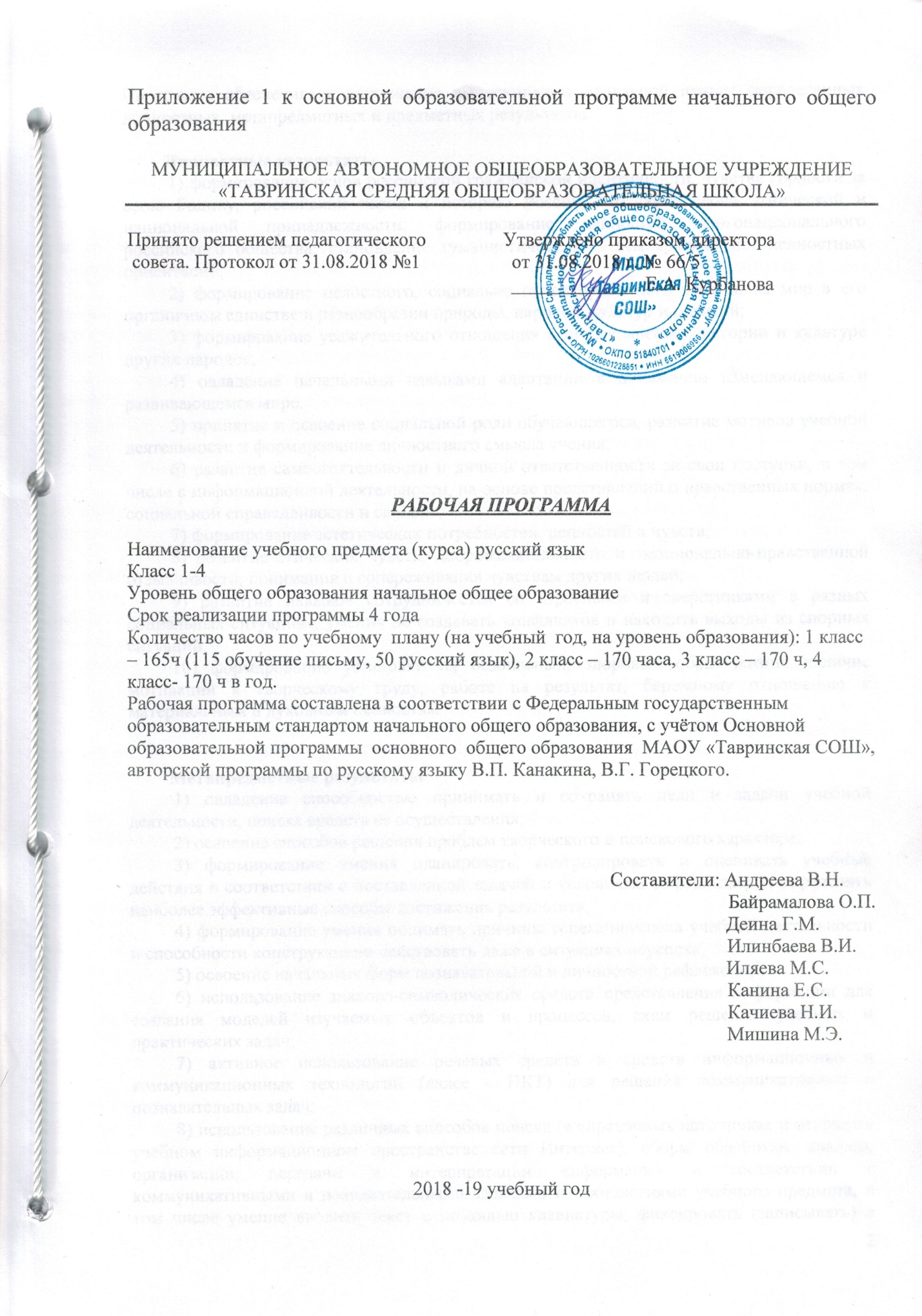 Программа обеспечивает достижение выпускниками начальной школы определенных личностных, метапредметных и предметных результатов.Личностные результаты1) формирование основ российской гражданской идентичности, чувства гордости за свою Родину, российский народ и историю России, осознание своей этнической и национальной принадлежности; формирование ценностей многонационального российского общества; становление гуманистических и демократических ценностных ориентаций;2) формирование целостного, социально ориентированного взгляда на мир в его органичном единстве и разнообразии природы, народов, культур и религий;3) формирование уважительного отношения к иному мнению, истории и культуре других народов;4) овладение начальными навыками адаптации в динамично изменяющемся и развивающемся мире;5) принятие и освоение социальной роли обучающегося, развитие мотивов учебной деятельности и формирование личностного смысла учения;6) развитие самостоятельности и личной ответственности за свои поступки, в том числе в информационной деятельности, на основе представлений о нравственных нормах, социальной справедливости и свободе;7) формирование эстетических потребностей, ценностей и чувств;8) развитие этических чувств, доброжелательности и эмоционально-нравственной отзывчивости, понимания и сопереживания чувствам других людей;9) развитие навыков сотрудничества со взрослыми и сверстниками в разных социальных ситуациях, умения не создавать конфликтов и находить выходы из спорных ситуаций;10) формирование установки на безопасный, здоровый образ жизни, наличие мотивации к творческому труду, работе на результат, бережному отношению к материальным и духовным ценностям.Метапредметные результаты1) овладение способностью принимать и сохранять цели и задачи учебной деятельности, поиска средств ее осуществления;2) освоение способов решения проблем творческого и поискового характера;3) формирование умения планировать, контролировать и оценивать учебные действия в соответствии с поставленной задачей и условиями ее реализации; определять наиболее эффективные способы достижения результата;4) формирование умения понимать причины успеха/неуспеха учебной деятельности и способности конструктивно действовать даже в ситуациях неуспеха;5) освоение начальных форм познавательной и личностной рефлексии;6) использование знаково-символических средств представления информации для создания моделей изучаемых объектов и процессов, схем решения учебных и практических задач;7) активное использование речевых средств и средств информационных и коммуникационных технологий (далее - ИКТ) для решения коммуникативных и познавательных задач;8) использование различных способов поиска (в справочных источниках и открытом учебном информационном пространстве сети Интернет), сбора, обработки, анализа, организации, передачи и интерпретации информации в соответствии с коммуникативными и познавательными задачами и технологиями учебного предмета; в том числе умение вводить текст с помощью клавиатуры, фиксировать (записывать) в цифровой форме измеряемые величины и анализировать изображения, звуки, готовить свое выступление и выступать с аудио-, видео- и графическим сопровождением; соблюдать нормы информационной избирательности, этики и этикета;9) овладение навыками смыслового чтения текстов различных стилей и жанров в соответствии с целями и задачами; осознанно строить речевое высказывание в соответствии с задачами коммуникации и составлять тексты в устной и письменной формах;10) овладение логическими действиями сравнения, анализа, синтеза, обобщения, классификации по родовидовым признакам, установления аналогий и причинно-следственных связей, построения рассуждений, отнесения к известным понятиям;11) готовность слушать собеседника и вести диалог; готовность признавать возможность существования различных точек зрения и права каждого иметь свою; излагать свое мнение и аргументировать свою точку зрения и оценку событий;12) определение общей цели и путей ее достижения; умение договариваться о распределении функций и ролей в совместной деятельности; осуществлять взаимный контроль в совместной деятельности, адекватно оценивать собственное поведение и поведение окружающих;13) готовность конструктивно разрешать конфликты посредством учета интересов сторон и сотрудничества;14) овладение начальными сведениями о сущности и особенностях объектов, процессов и явлений действительности (природных, социальных, культурных, технических и др.) в соответствии с содержанием конкретного учебного предмета;15) овладение базовыми предметными и межпредметными понятиями, отражающими существенные связи и отношения между объектами и процессами;16) умение работать в материальной и информационной среде начального общего образования (в том числе с учебными моделями) в соответствии с содержанием конкретного учебного предмета; формирование начального уровня культуры пользования словарями в системе универсальных учебных действий.Предметные результаты1. Формирование первоначальных представлений о единстве и многообразии языкового и культурного пространства России, о языке как основе национального самосознания.2. Понимание обучающимися того, что язык представляет собой явление национальной культуры и основное средство человеческого общения; осознание значения русского языка как государственного языка Российской Федерации, языка межнационального общения.3. Сформированность позитивного отношения к правильной устной и письменной речи как показателям общей культуры и гражданской позиции человека.4. Овладение первоначальными представлениями о нормах русского языка (орфоэпических, лексических, грамматических, орфографических, пунктуационных) и правилах речевого этикета. 5. Формирование умения ориентироваться в целях, задачах, средствах и условиях общения, выбирать адекватные языковые средства для успешного решения коммуникативных задач при составлении несложных монологических высказываний и письменных текстов.6. Осознание безошибочного письма как одного из проявлений собственного уровня культуры, применение орфографических правил и правил постановки знаков препинания при записи собственных и предложенных текстов. Владение умением проверять написанное.7. Овладение учебными действиями с языковыми единицами и формирование умения использовать знания для решения познавательных, практических и коммуникативных задач.8. Освоение первоначальных научных представлений о системе и структуре русского языка: фонетике и графике, лексике, словообразовании (морфемике), морфологии и синтаксисе; об основных единицах языка, их признаках и особенностях употребления в речи;9. Формирование умений опознавать и анализировать основные единицы языка, грамматические категории языка, употреблять языковые единицы адекватно ситуации речевого общения.В результате изучения курса русского языка обучающиеся при получении начального общего образования научатся осознавать язык как основное средство человеческого общения и явление национальной культуры, у них начнет формироваться позитивное эмоционально­ценностное отношение к русскому и родному языкам, стремление к их грамотному использованию, русский язык и родной язык станут для учеников основой всего процесса обучения, средством развития их мышления, воображения, интеллектуальных и творческих способностей.В процессе изучения, обучающиеся получат возможность реализовать в устном и письменном общении (в том числе с использованием средств ИКТ) потребность в творческом самовыражении, научатся использовать язык с целью поиска необходимой информации в различных источниках для выполнения учебных заданий.У выпускников, освоивших основную образовательную программу начального общего образования, будет сформировано отношение к правильной устной и письменной речи как показателям общей культуры человека. Они получат начальные представления о нормах русского и родного литературного языка (орфоэпических, лексических, грамматических) и правилах речевого этикета, научатся ориентироваться в целях, задачах, средствах и условиях общения, что станет основой выбора адекватных языковых средств для успешного решения коммуникативной задачи при составлении несложных устных монологических высказываний и письменных текстов. У них будут сформированы коммуникативные учебные действия, необходимые для успешного участия в диалоге: ориентация на позицию партнера, учет различных мнений и координация различных позиций в сотрудничестве, стремление к более точному выражению собственного мнения и позиции, умение задавать вопросы.Выпускник на уровне начального общего образования:научится осознавать безошибочное письмо как одно из проявлений собственного уровня культуры;сможет применять орфографические правила и правила постановки знаков препинания (в объеме изученного) при записи собственных и предложенных текстов, овладеет умением проверять написанное;получит первоначальные представления о системе и структуре русского и родного языков: познакомится с разделами изучения языка – фонетикой и графикой, лексикой, словообразованием (морфемикой), морфологией и синтаксисом; в объеме содержания курса научится находить, характеризовать, сравнивать, классифицировать такие языковые единицы, как звук, буква, часть слова, часть речи, член предложения, простое предложение, что послужит основой для дальнейшего формирования общеучебных, логических и познавательных (символико-моделирующих) универсальных учебных действий с языковыми единицами.В результате изучения курса у выпускников, освоивших основную образовательную программу начального общего образования, будет сформирован учебно-познавательный интерес к новому учебному материалу и способам решения новой языковой задачи, что заложит основы успешной учебной деятельности при продолжении изучения курса русского языка и родного языка на следующем уровне образования.Содержательная линия «Система языка»Раздел «Фонетика и графика»Выпускник научится:различать звуки и буквы;характеризовать звуки русского языка: гласные ударные/безударные; согласные твердые/мягкие, парные/непарные твердые и мягкие; согласные звонкие/глухие, парные/непарные звонкие и глухие;пользоваться русским алфавитом на основе знания последовательности букв в нем для упорядочивания слов и поиска необходимой информации в различных словарях и справочниках.Выпускник получит возможность научиться пользоваться русским алфавитом на основе знания последовательности букв в нем для упорядочивания слов и поиска необходимой информации в различных словарях и справочниках.Раздел «Орфоэпия»Выпускник получит возможность научиться:соблюдать нормы русского и родного литературного языка в собственной речи и оценивать соблюдение этих норм в речи собеседников (в объеме представленного в учебнике материала);находить при сомнении в правильности постановки ударения или произношения слова ответ самостоятельно (по словарю учебника) либо обращаться за помощью к учителю, родителям и др.Раздел «Состав слова (морфемика)»Выпускник научится:различать изменяемые и неизменяемые слова;различать родственные (однокоренные) слова и формы слова;находить в словах с однозначно выделяемыми морфемами окончание, корень, приставку, суффикс.Выпускник получит возможность научитьсявыполнять морфемный анализ слова в соответствии с предложенным учебником алгоритмом, оценивать правильность его выполнения;использовать результаты выполненного морфемного анализа для решения орфографических и/или речевых задач.Раздел «Лексика»Выпускник научится:выявлять слова, значение которых требует уточнения;определять значение слова по тексту или уточнять с помощью толкового словаряподбирать синонимы для устранения повторов в тексте.Выпускник получит возможность научиться:подбирать антонимы для точной характеристики предметов при их сравнении;различать употребление в тексте слов в прямом и переносном значении (простые случаи);оценивать уместность использования слов в тексте;выбирать слова из ряда предложенных для успешного решения коммуникативной задачи.Раздел «Морфология»Выпускник научится:распознавать грамматические признаки слов; с учетом совокупности выявленных признаков (что называет, на какие вопросы отвечает, как изменяется) относить слова к определенной группе основных частей речи (имена существительные, имена прилагательные, глаголы).Выпускник получит возможность научиться:проводить морфологический разбор имен существительных, имен прилагательных, глаголов по предложенному в учебнике алгоритму; оценивать правильность проведения морфологического разбора;находить в тексте такие части речи, как личные местоимения и наречия, предлоги вместе с существительными и личными местоимениями, к которым они относятся, союзы и, а, но, частицу не при глаголах.Раздел «Синтаксис»Выпускник научится:различать предложение, словосочетание, слово;устанавливать при помощи смысловых вопросов связь между словами в словосочетании и предложении;классифицировать предложения по цели высказывания, находить повествовательные/побудительные/вопросительные предложения;определять восклицательную/невосклицательную интонацию предложения;находить главные и второстепенные (без деления на виды) члены предложения;выделять предложения с однородными членами.Выпускник получит возможность научиться:различать второстепенные члены предложения —определения, дополнения, обстоятельства;выполнять в соответствии с предложенным в учебнике алгоритмом разбор простого предложения (по членам предложения, синтаксический), оценивать правильность разбора;различать простые и сложные предложения.Содержательная линия «Орфография и пунктуация»Выпускник научится:применять правила правописания (в объеме содержания курса);определять (уточнять) написание слова по орфографическому словарю учебника;безошибочно списывать текст объемом 80—90 слов;писать под диктовку тексты объемом 75—80 слов в соответствии с изученными правилами правописания;проверять собственный и предложенный текст, находить и исправлять орфографические и пунктуационные ошибки.Выпускник получит возможность научиться:осознавать место возможного возникновения орфографической ошибки;подбирать примеры с определенной орфограммой;при составлении собственных текстов перефразировать записываемое, чтобы избежать орфографических и пунктуационных ошибок;при работе над ошибками осознавать причины появления ошибки и определять способы действий, помогающие предотвратить ее в последующих письменных работах.Содержательная линия «Развитие речи»Выпускник научится:оценивать правильность (уместность) выбора языковых
и неязыковых средств устного общения на уроке, в школе, в быту, со знакомыми и незнакомыми, с людьми разного возраста;соблюдать в повседневной жизни нормы речевого этикета и правила устного общения (умение слышать, реагировать на реплики, поддерживать разговор);выражать собственное мнение и аргументировать его;самостоятельно озаглавливать текст;составлять план текста;сочинять письма, поздравительные открытки, записки и другие небольшие тексты для конкретных ситуаций общения.Выпускник получит возможность научиться:создавать тексты по предложенному заголовку;подробно или выборочно пересказывать текст;пересказывать текст от другого лица;составлять устный рассказ на определенную тему с использованием разных типов речи: описание, повествование, рассуждение;анализировать и корректировать тексты с нарушенным порядком предложений, находить в тексте смысловые пропуски;корректировать тексты, в которых допущены нарушения культуры речи;анализировать последовательность собственных действий при работе над изложениями и сочинениями и соотносить их с разработанным алгоритмом; оценивать правильность выполнения учебной задачи: соотносить собственный текст с исходным (для изложений) и с назначением, задачами, условиями общения (для самостоятельно создаваемых текстов);соблюдать нормы речевого взаимодействия при интерактивном общении (sms­сообщения, электронная почта, Интернет и другие виды и способы связи).Содержание учебного предметаВиды речевой деятельностиСлушание. Осознание цели и ситуации устного общения. Адекватное восприятие звучащей речи. Понимание на слух информации, содержащейся в предъявляемом тексте, определение основной мысли текста, передача его содержания по вопросам.Говорение. Выбор языковых средств в соответствии с целями и условиями общения для эффективного решения коммуникативной задачи. Практическое овладение диалогической формой речи. Овладение умениями начать, поддержать, закончить разговор, привлечь внимание и т. п. Практическое овладение устными монологическими высказываниями в соответствии с учебной задачей (описание, повествование, рассуждение). Овладение нормами речевого этикета в ситуациях учебного и бытового общения (приветствие, прощание, извинение, благодарность, обращение с просьбой). Соблюдение орфоэпических норм и правильной интонации.Чтение. Понимание учебного текста. Выборочное чтение с целью нахождения необходимого материала. Нахождение информации, заданной в тексте в явном виде. Формулирование простых выводов на основе информации, содержащейся в тексте. Интерпретация и обобщение содержащейся в тексте информации. Анализ и оценка содержания, языковых особенностей и структуры текста.Письмо. Письмо букв, буквосочетаний, слогов, слов, предложений в системе обучения грамоте. Овладение разборчивым, аккуратным письмом с учетом гигиенических требований к этому виду учебной работы. Списывание, письмо под диктовку в соответствии с изученными правилами. Письменное изложение содержания прослушанного и прочитанного текста (подробное, выборочное). Создание небольших собственных текстов (сочинений) по интересной детям тематике (на основе впечатлений, литературных произведений, сюжетных картин, серий картин, просмотра фрагмента видеозаписи и т. п.).Обучение грамотеФонетика. Звуки речи. Осознание единства звукового состава слова и его значения. Установление числа и последовательности звуков в слове. Сопоставление слов, различающихся одним или несколькими звуками.Различение гласных и согласных звуков, гласных ударных и безударных, согласных твердых и мягких, звонких и глухих.Слог как минимальная произносительная единица. Деление слов на слоги. Определение места ударения.Графика. Различение звука и буквы: буква как знак звука. Овладение позиционным способом обозначения звуков буквами. Буквы гласных как показатель твердости – мягкости согласных звуков. Функция букв е, е, ю, я. Мягкий знаккак показатель мягкости предшествующего согласного звука.Знакомство с русским алфавитом как последовательностью букв.Чтение. Формирование навыка слогового чтения (ориентация на букву, обозначающую гласный звук). Плавное слоговое чтение и чтение целыми словами со скоростью, соответствующей индивидуальному темпу ребенка. Осознанное чтение слов, словосочетаний, предложений и коротких текстов. чтение с интонациями и паузами в соответствии со знаками препинания. Развитие осознанности и выразительности чтения на материале небольших текстов и стихотворений.Знакомство с орфоэпическим чтением (при переходе к чтению целыми словами). Орфографическое чтение (проговаривание) как средство самоконтроля при письме под диктовку и при списывании.Письмо. Усвоение гигиенических требований при письме. Развитие мелкой моторики пальцев и свободы движения руки. Развитие умения ориентироваться на пространстве листа в тетради и на пространстве классной доски. Овладение начертанием письменных прописных (заглавных) и строчных букв. Письмо букв, буквосочетаний, слогов, слов, предложений с соблюдением гигиенических норм. Овладение разборчивым, аккуратным письмом. Письмо под диктовку слов и предложений, написание которых не расходится с их произношением. Усвоение приемов и последовательности правильного списывания текста.Понимание функции небуквенных графических средств: пробела между словами, знака переноса.Слово и предложение. Восприятие слова как объекта изучения, материала для анализа. Наблюдение над значением слова.Различение слова и предложения. Работа с предложением: выделение слов, изменение их порядка.Орфография. Знакомство с правилами правописания и их применение:раздельное написание слов;обозначение гласных после шипящих (ча – ща, чу – щу,жи – ши);прописная (заглавная) буква в начале предложения, в именах собственных;перенос слов по слогам без стечения согласных;знаки препинания в конце предложения.Развитие речи. Понимание прочитанного текста при самостоятельном чтении вслух и при его прослушивании. Составление небольших рассказов повествовательного характера по серии сюжетных картинок, материалам собственных игр, занятий, наблюдений.Систематический курсФонетика и орфоэпия. Различение гласных и согласных звуков. Нахождение в слове ударных и безударных гласных звуков. Различение мягких и твердых согласных звуков, определение парных и непарных по твердости – мягкости согласных звуков. Различение звонких и глухих звуков, определение парных и непарных по звонкости – глухости согласных звуков. Определение качественной характеристики звука: гласный – согласный; гласный ударный – безударный; согласный твердый – мягкий, парный – непарный; согласный звонкий – глухой, парный – непарный. Деление слов на слоги. Ударение, произношение звуков и сочетаний звуков в соответствии с нормами современного русского литературного языка. Фонетический разбор слова.Графика. Различение звуков и букв. Обозначение на письме твердости и мягкости согласных звуков. Использование на письме разделительных ъ и ь.Установление соотношения звукового и буквенного состава слова в словах типа стол, конь; в словах с йотированными гласными е, е, ю, я; в словах с непроизносимыми согласными.Использование небуквенных графических средств: пробела между словами, знака переноса, абзаца.Знание алфавита: правильное название букв, знание их последовательности. Использование алфавита при работе со словарями, справочниками, каталогами.Лексика. Понимание слова как единства звучания и значения. Выявление слов, значение которых требует уточнения. Определение значения слова по тексту или уточнение значения с помощью толкового словаря. Представление об однозначных и многозначных словах, о прямом и переносном значении слова. Наблюдение за использованием в речи синонимов и антонимов.Состав слова (морфемика). Овладение понятием «родственные (однокоренные) слова». Различение однокоренных слов и различных форм одного и того же слова. Различение однокоренных слов и синонимов, однокоренных слов и слов с омонимичными корнями. Выделение в словах с однозначно выделяемыми морфемами окончания, корня, приставки, суффикса. Различение изменяемых и неизменяемых слов. Представление о значении суффиксов и приставок. Образование однокоренных слов с помощью суффиксов и приставок. Разбор слова по составу.Морфология. Части речи; деление частей речи на самостоятельные и служебные.Имя существительное. Значение и употребление в речи. Умение опознавать имена собственные. Различение имен существительных, отвечающих на вопросы «кто?» и «что?». Различение имен существительных мужского, женского и среднего рода. Изменение существительных по числам. Изменение существительных по падежам. Определение падежа, в котором употреблено имя существительное. Различение падежных и смысловых (синтаксических) вопросов. Определение принадлежности имен существительных к 1, 2, 3-му склонению. Морфологический разбор имен существительных.Имя прилагательное. Значение и употребление в речи. Изменение прилагательных по родам, числам и падежам, кроме прилагательных на -ий, -ья, -ов, -ин. Морфологический разбор имен прилагательных.Местоимение. Общее представление о местоимении. Личные местоимения, значение и употребление в речи. Личные местоимения 1, 2, 3-го лица единственного и множественного числа. Склонение личных местоимений.Глагол. Значение и употребление в речи. Неопределенная форма глагола. Различение глаголов, отвечающих на вопросы «что сделать?» и «что делать?». Изменение глаголов по временам. Изменение глаголов по лицам и числам в настоящем и будущем времени (спряжение). Способы определения I и II спряжения глаголов (практическое овладение). Изменение глаголов прошедшего времени по родам и числам. Морфологический разбор глаголов.Наречие. Значение и употребление в речи.Предлог. Знакомство с наиболее употребительными предлогами. Функция предлогов: образование падежных форм имен существительных и местоимений. Отличие предлогов от приставок.Союзы и, а, но, их роль в речи. Частица не, ее значение.Синтаксис. Различение предложения, словосочетания, слова (осознание их сходства и различий). Различение предложений по цели высказывания: повествовательные, вопросительные и побудительные; по эмоциональной окраске (интонации): восклицательные и невосклицательные.Нахождение главных членов предложения: подлежащего и сказуемого. Различение главных и второстепенных членов предложения. Установление связи (при помощи смысловых вопросов) между словами в словосочетании и предложении.Нахождение и самостоятельное составление предложений с однородными членами без союзов и с союзами и, а, но. Использование интонации перечисления в предложениях с однородными членами.Различение простых и сложных предложений.Орфография и пунктуация. Формирование орфографической зоркости, использование разных способов выбора написания в зависимости от места орфограммы в слове. Использование орфографического словаря.Применение правил правописания:сочетания жи – ши, ча – ща, чу – щу в положении под ударением;сочетания чк – чн, чт, щн;перенос слов;прописная буква в начале предложения, в именах собственных;проверяемые безударные гласные в корне слова;парные звонкие и глухие согласные в корне слова;непроизносимые согласные;непроверяемые гласные и согласные в корне слова (на ограниченном перечне слов);гласные и согласные в неизменяемых на письме приставках;разделительные ъ и ь;мягкий знак после шипящих на конце имен существительных (ночь, нож, рожь, мышь);безударные падежные окончания имен существительных (кроме существительных на -мя, -ий, -ья, -ье, -ия, -ов, -ин);безударные окончания имен прилагательных;раздельное написание предлогов с личными местоимениями;не с глаголами;мягкий знак после шипящих на конце глаголов в форме 2-го лица единственного числа (пишешь, учишь);мягкий знак в глаголах в сочетании -ться;безударные личные окончания глаголов;раздельное написание предлогов с другими словами;знаки препинания в конце предложения: точка, вопросительный и восклицательный знаки;знаки препинания (запятая) в предложениях с однородными членами.Развитие речи. Осознание ситуации общения: с какой целью, с кем и где происходит общение.Практическое овладение диалогической формой речи. Выражение собственного мнения, его аргументация. Овладение основными умениями ведения разговора (начать, поддержать, закончить разговор, привлечь внимание и т. п.). Овладение нормами речевого этикета в ситуациях учебного и бытового общения (приветствие, прощание, извинение, благодарность, обращение с просьбой), в том числе при общении с помощью средств ИКТ. Особенности речевого этикета в условиях общения с людьми, плохо владеющими русским языком.Практическое овладение устными монологическими высказываниями на определенную тему с использованием разных типов речи (описание, повествование, рассуждение).Текст. Признаки текста. Смысловое единство предложений в тексте. Заглавие текста.Последовательность предложений в тексте.Последовательность частей текста (абзацев).Комплексная работа над структурой текста: озаглавливание, корректирование порядка предложений и частей текста (абзацев).План текста. Составление планов к данным текстам. Создание собственных текстов по предложенным планам.Типы текстов: описание, повествование, рассуждение, их особенности.Знакомство с жанрами письма и поздравления.Создание собственных текстов и корректирование заданных текстов с учетом точности, правильности, богатства и выразительности письменной речи; использование в текстах синонимов и антонимов.Знакомство с основными видами изложений и сочинений (без заучивания определений): изложения подробные и выборочные, изложения с элементами сочинения; сочинения-повествования, сочинения-описания, сочинения-рассуждения.1 КЛАСС (157 ч)Обучение грамоте. Добукварный период (обучение письму – 17 ч)Речь (устная и письменная) - общее представление. Предложение и слово. Членение речи на предложения, предложения на слова, слова на слоги с использованием графических схем. Слог, ударение. Деление слов на слоги; ударение в словах (выделение голосом, длительное и более сильное произнесение одного из слогов в слове), определение количества слогов в слове. Звуки и буквы. Представление о звуке, различение на слух и при произношении гласных и согласных (твердых и мягких, глухих и звонких) звуков: отсутствие или наличие преграды в полости рта, наличие или отсутствие голоса, слогообразующая роль гласных. Выделение в словах отдельных звуков (гласных и согласных), слого-звуковой анализ слов (установление количества звуков в слове, их характера, последовательности), выделение ударных слогов, соотнесение слышимого и произносимого слова со схемой-моделью, отражающей его слого-звуковую структуру.Самостоятельный подбор слов с заданным звуком, нахождение соответствия между произносимыми (а впоследствии и читаемыми) словами и предъявленными слого-звуковыми схемами-моделями. Знакомство с буквами а, о, и, ы, у, узнавание букв по их характерным признакам (изолированно и в составе слова, в различных позициях), правильное соотнесение звуков и букв.Букварный  период (обучение письму – 69 )I.Обучение чтениюСогласные и гласные звуки и буквы, ознакомление со способами обозначения твердости и мягкости согласных. Чтение слогов-слияний с ориентировкой на гласную букву, чтение слогов с изученными буквами. Составление из букв и слогов разрезной азбуки слов (после предварительного слого-звукового анализа, а затем и без него), их чтение. Постепенное обучение осознанному, правильному и плавному слоговому чтению вслух отдельных слов, коротких предложений и небольших текстов, доступных детям по содержанию, на основе правильного и относительно быстрого узнавания букв, определения ориентиров в читаемом слове, места ударения в нем. Знакомство с правилами гигиены чтения.II.Обучение письмуЗнакомство с начертанием всех больших (заглавных) и маленьких (строчных) букв, основными типами их соединений. Обозначение звуков соответствующими буквами рукописного шрифта. Выработка связного и ритмичного написания букв и их соединений в словах, правильное расположение букв и слов на строке. Запись слов и предложений после предварительного их слого-звукового разбора с учителем, а затем и самостоятельно.Списывание слов и предложений с образцов (сначала с рукописного, а затем с печатного текста). Проверка написанного при помощи сличения с текстом-образцом и послогового орфографического чтения написанных слов. Письмо под диктовку слов, написание которых не расходится с произношением, и предложений. Правильное оформление написанных предложений (большая буква в начале предложения, точка в конце). Выработка умения писать большую букву в именах людей и кличках животных. Привлечение внимания детей к словам, написание которых расходится с произношением (безударные гласные, сочетания жи - ши, ча - ща, чу – щу). Знакомство с правилами гигиены письма.III.Развитие устной речиЗвуковая культура речи. Развитие у детей внимания к звуковой стороне слышимой речи (своей и чужой), слуховой памяти и речевого аппарата. Совершенствование общих речевых навыков: обучение неторопливому темпу и ритму речи, правильному речевому дыханию, умеренной громкости и правильному интонированию. Совершенствование произношения слов, особенно сложных по слого-звуковой структуре, в соответствии с нормами- орфоэпии, с соблюдением ударения. Правильное произнесение всех звуков родного языка, особенно различение на слух, верное употребление сходных звуков, наиболее часто смешиваемых детьми: л - р, с - з, щ - ж, п- б, с - ш и т. д. (изолированное произнесение в словах, фразах и скороговорках).Исправление недостатков произнесения некоторых звуков, обусловленных отклонениями в речевом развитии детей.Работа над словом. Уточнение, обогащение и активизация словаря обучающихся. Правильное употребление слов - названий предметов, признаков, действий и объяснение их значения. Объединение и различие по существенным признакам предметов, правильное употребление видовых и родовых слов-названий. Умение быстро находить нужное слово, наиболее точно выражающее мысль, приводя его в грамматически верное сочетание с другими словами. Воспитание чуткости к смысловым оттенкам слов, различие и понимание простейших случаев многозначности слов, омонимии, подбор синонимов и антонимов (без использования терминов). Обучение пониманию образных выражений в художественном тексте.Выработка умений пользоваться словом в правильной грамматической форме, борьба с засорением речи нелитературными словами (диалектизмами, просторечиями).Работа над предложением и связной устной речью. Совершенствование речевых умений, полученных детьми до школы. Обдумывание предстоящего ответа на вопросы учителя, точное его формулирование, использование в ответе предложений различного типа.Пересказ знакомой сказки или небольшого рассказа без пропусков, повторений и перестановок частей текста (по вопросам учителя).Составление по картинке или серии картинок определенного количества предложений, объединенных общей темой, или небольшого рассказа с соблюдением логики развития сюжета.Ответы на вопросы по прочитанным предложениям и текстам.Рисование с помощью учителя словесной картинки с использованием нескольких прочитанных слов, объединенных ситуативно. Дополнение сюжета, самостоятельное придумывание событий, предшествующих изображенным или последующих.Составление рассказов о простых случаях из собственной жизни по аналогии с прочитанным, по сюжету, предложенному учителем.Развернутое объяснение загадок, заучивание наизусть стихотворений, потешек, песенок, считалок и воспроизведение их с соблюдением интонации, диктуемой содержанием.Развитие грамматически правильной речи детей, ее точности, полноты, эмоциональности, последовательности и содержательности при изложении собственных рассказов и при пересказе текста.Послебукварный период (обучение письму -  21 часов)Обобщение, систематизация, закрепление знаний, умений и навыков, приобретенных в процессе обучения грамоте.1. Круг произведений для чтения. Чтение небольших художественных произведений А. Пушкина, Л. Толстого, А. Н. Толстого, Б. Житкова, К. Чуковского, С. Маршака, В. Осеевой, С. Михалкова, А. Барто о природе, о детях, о труде, о Родине и т. д., Н. Носова, И. Сладкова, Ш. Перро, Л. Муур; стихов А. Фета, А, Майкова, В. Жуковского, А. К. Толстого и др.; совершенствование навыка чтения.Первоначальное знакомство детей с различными литературными жанрами (стихи, рассказы, сказки; потешки, загадки, пословицы и др.)    Сопоставление текстов художественных и научно-популярных, стихов и рассказов; наблюдение над выразительными средствами языка и структурой текстов (с помощью учителя). Совместное (коллективное ив группе), индивидуальное и семейное чтение произведений классиков отечественной и зарубежной литературы.2. Развитие способности полноценного восприятия художественных произведений. Развитие внимания к образному слову в художественном тексте, умения чувствовать, понимать и ценить выразительность слова. Формирование умения понимать образные выражения на основе сопоставления двух рядов представлений: реальных (непосредственных) и художественно-образных, развитие способности чувствовать мелодику языка, звукопись, ритм, рифму стиха. Воспитание эмоционально-эстетического восприятия художественных произведений; развитие интереса к творчеству писателей. Развитие воображения, фантазии и творческих способностей учащихся.3. Развитие способностей воспринимать красоту окружающего мира в процессе общения с природой, миром материальной культуры и искусством. Пробуждение у обучающихся  потребности записывать свои впечатления и литературные тексты в альбомы и красочно оформлять их. Обогащение эмоций школьников с помощью включения в уроки фонозаписи литературных произведений.4. Развитие умения читать текст выразительно, передавать свое отношение к прочитанному. Умение читать стихи, скороговорки с различными подтекстами, интонацией.Тематическое планирование 1 КЛАСС (50 ч)Наша речь (2 ч)Язык и речь. Виды речи. Русский язык – родной язык русского народа. Текст, предложение, диалог (3 ч)Текст (общее представление). Смысловая связь предложений в тексте. Заголовок текста. Предложение как группа слов, выражающая законченную мысль. Выделение предложения из речи. Установление связи слов в предложении. Диалог. Знаки препинания в конце предложения (точка, вопросительный, восклицательный знаки).Слова, слова, слова…  (4 ч)Слово. Роль слов в речи. Слова-названия предметов и явлений, слова-названия признаков предметов, слова-названия действий предметов. Тематические группы слов. Вежливые слова. Слова однозначные и многозначные (общее представление). Слова, близкие и противоположные по значению. Словари учебника: толковый, близких и противоположных по значению слов.Слово и слог. Ударение. (6 ч)Слово и слог. Перенос слов.Ударение (общее представление).Звуки и буквы (34 ч)Звуки и буквы. Русский алфавит, или Азбука. Гласные звуки. Ударные и безударные гласные звуки. Согласные звуки. Твёрдые и мягкие согласные звуки. Мягкий знак как показатель мягкости согласного звука. Согласные звонкие и глухие. Шипящие согласные звуки. Заглавная буква в словах.Повторение (1 ч)2 КЛАСС (162 ч)Наша речь (3 ч)Виды речи. Требования к речи. Диалог и монолог.Текст (4 ч)Текст. Признаки текста. Тема и главная мысль текста. Части текста. Построение текста. Воспроизведение текста.Предложение (12 ч)Предложение. Члены предложения. Связь слов в предложении.Слова, слова, слова… (18 ч)Слово и его значение. Синонимы и антонимы. Однокоренные слова. Слог. Ударение. Перенос слова. Ударение словесное и логическое. Перенос слова по слогам.Звуки и буквы (53ч)Звуки и буквы (повторение, уточнение). Русский алфавит, или Азбука. Гласные звуки. Правописание слов с безударным гласным звуком в корне слова. Согласные звуки. Согласный звук [й] и буква  «и краткое». Слова  с удвоенными согласными.  Твердый и мягкий согласные звуки и буквы для их обозначения. Мягкий знак (ь). Правописание буквосочетаний с шипящими звуками. Звонкие и глухие согласные звуки. Правописание слов с парными по глухости-звонкости согласными на конце слова и перед согласным. Разделительный мягкий знак (ь).Части речи (57 ч)Части речи. Имя существительное. Одушевленные и неодушевленные имена существительные. Собственные и нарицательные имена существительные. Число имен существительных. Глагол. Глагол как часть речи. Число глагола. Текст-повествование и роль в нем глаголов. Имя прилагательное. Имя прилагательное как часть речи. Единственное и множественное число имен прилагательных. Текст-описание и роль в нем имен прилагательных. Местоимение. Личное местоимение как часть речи. Текст-рассуждение. Предлоги.Повторение (15 ч)3 КЛАСС (162 Ч)Язык и речь (2 ч)Наша речь и наш язык. Текст. Предложение. Словосочетание (14 ч)Текст (повторение и углубление представлений). Предложение (повторение и углубление представлений о предложении и диалоге). Виды предложений по цели высказывания и интонации. Предложения с обращением (общее представление). Состав предложения. Простое и сложное предложения. Словосочетания.Слово в языке и речи (19 ч)Лексическое значение слова. Омонимы. Слово и словосочетание. Фразеологизмы. Части речи. Обобщение и углубление представлений об изученных частях речи (имени существительном, имени прилагательном, глаголе, местоимении, предлоге) и их признаках. Имя числительное (общее представление). Однокоренные слова. Слово и слог. Звуки и буквы (обобщение и углубление представлений).Состав слова (14 ч)Корень слова. Формы слова. Окончание. Приставка. Суффикс. Основа слова. Обобщение знаний о составе слова.Правописание частей слова (27)Правописание слов с безударными гласными в корне. Правописание слов с парными по глухости-звонкости согласными на конце слов и перед согласным в корне. Правописание слов с удвоенными согласными. Правописание суффиксов и приставок. Правописание приставок и предлогов. Правописание слов с разделительным  твердым знаком (ъ).Части речи (72ч) :Имя существительное (27 ч)Повторение и углубление представлений. Число имен существительных. Падеж имен существительных.Имя прилагательное (19 ч)Повторение и углубление представлений об имени прилагательном. Текст-описание. Формы имен прилагательных. Род имен прилагательных. Число имен прилагательных. Падеж имен прилагательных.Местоимение (5 ч)Лицо, число, род личных местоимений.Глагол (21 ч)Повторение и углубление представлений о глаголе. Формы глагола. Число глаголов. Времена глагола. Род глаголов в прошедшем времени. Правописание частицы НЕ с глаголами.Повторение (14 ч)4 КЛАСС (170 Ч)Повторение (11 ч)Наша речь и наш язык. Текст. Предложение. Обращение. Главные и второстепенные члены предложения. Основа предложения. Словосочетание. Предложение (9 ч)Однородные члены предложения. Простые и сложные предложения.Слово в языке и речи (21 ч)Лексическое значение слова. Состав слова. Значимые части слова. Правописание гласных и согласных в значимых частях слова. Правописание Ъ и Ь разделительных знаков. Части речи. Повторение и углубление представлений о частях речи. Наречие.Имя существительное (41 ч)Изменение по падежам. Три склонения имен существительных. Правописание безударных падежных окончаний имен существительных в единственном (множественном) числе.Имя прилагательное (26 ч)Повторение и углубление представлений об имени прилагательном. Изменение по падежам имен прилагательных. Правописание падежных окончаний имен прилагательных. Склонение имен прилагательных мужского и среднего рода в единственном числе. Склонение имен прилагательных женского рода в единственном числе. Склонение имен прилагательных во множественном числе.Личные местоимения (7 ч)Местоимение. Изменение по падежам личных местоимений. Правописание местоимений.Глагол (32 ч)Неопределенная форма глагола.Спряжение глагола. Изменение глаголов в настоящем и будущем времени по лицам и числам.  I и II спряжение глаголов. Правописание глаголов с безударными личными окончаниями. Правописание возвратных глаголов. Правописание глаголов в прошедшем времени.Повторение (15 ч)ТЕМАТИЧЕСКОЕ ПЛАНИРОВАНИЕ В 1 КЛАССЕТЕМАТИЧЕСКОЕ ПЛАНИРОВАНИЕ ПО РУССКОМУ ЯЗЫКУ В  1 КЛАССЕИтого:50 ч2 классТЕМАТИЧЕСКОЕ ПЛАНИРОВАНИЕ В 3 КЛАССЕИтого:170 чРусский язык .Тематическое планирование  4 класс№ТемаКоличество часовОбучение письму (17ч )1.Пропись — первая учебная тетрадь. 12.Рабочая строка. Верхняя и нижняя линии рабочей строки. 13.Письмо овалов и полуовалов.14.Рисование бордюров15.Письмо длинных прямых наклонных линий 16.Письмо наклонной длинной линии с закруглением внизу (влево). Письмо короткой наклонной линии с закруглением внизу (вправо)17Письмо короткой наклонной линии с закруглением вверху(влево).Письмо длинных наклонных линий с закруглением внизу (вправо)18Письмо овалов больших и маленьких их чередование . письмо коротких наклонных линий.19.Письмо коротких наклонных идлинных наклонных линий, их чередование. Письмо коротких и длинных наклонных линий с закруглением вправо и влево.110.Письмо короткой наклонной линии с закруглением внизу вправо. Письмо наклонных линий с петлей вверху и внизу.111Письмо наклонных линий с петлей вверху и внизу. Письмо полуовалов, их чередование. Письмо овалов..112Строчная и заглавная буквы А, а. 113. Строчная и заглавная буквы О,о. 114.Строчная буква и. 115.Заглавная буква И. 116.Строчная буква ы. 117.Строчная и заглавная буквы У,у. 1Обучение письму (67 часов)18Строчная и заглавная буквы Н, н. 119Строчная и заглавная буквы С, с. 120Заглавная буквы С.121Строчная и заглавная буквы К,к.122-23.Строчная и заглавная буква Т, т. 224Строчная и заглавная буквы Л, л.125Повторение и закрепление изученного126Строчная буква р, заглавная буква Р. 127Строчная и заглавная буквы В,в.128 Строчная и заглавная буквы Е, е.129Строчная и заглавная буквы П,п.130Строчная и заглавная буквы П,п.. 131-32.Строчная и заглавная буквы М,м233-34Строчная и заглавная буквы З,з235Строчная и заглавная буквы З.з136-38Строчная и заглавная буквы Б.б339Строчная и заглавная буквы Д.д140.Строчная и заглавная буквы Д.д141Заглавная буква Д142-44Строчная и заглавная буквы Я.я345Строчная и заглавная буквы Я.я146-47.Строчная и заглавная буквыГ.г.248-49Строчная буква ч 250.Заглавная буква Ч. 151-52Буква ь.253-54Строчная и заглавная буквы Ш.ш255Письмо слогов и слов с изученными буквами. 156-57Строчная и заглавная буквы Ж.ж.258-59.Строчная буква ё260Заглавная буква Ё.161Строчная и заглавная буквы Й.й 162-64Строчная и заглавная буквы Х.х365-66Письмо изученных букв, слогов. Письмо элементов изученных букв. 267-68Строчная и заглавная буквы Ю.ю269-70Строчная и заглавная буквы Ц.ц.271Письмо слогов и слов с буквами Ц.ц и другими изученными буквами 172-73Строчная  и заглавная буквы Э.эбуква ч. 274-75Строчная буква ч. 276Заглавная буква Щ177Строчная и заглавная буквы Ф.ф178.Строчные буквы ь.ъ179Письмо изученных букв, слогов. Письмо элементов изученных букв.180Правописание слов с ъ и ь . 181.Разделительные знаки 182 .Оформление предложений 183Оформление предложений. 184-85.Слова отвечающие на вопросы «Кто?» и «Что?». 286-87.Слова отвечающие на вопросы «Что делать?»  и «Что сделать?»288-89Слова отвечающие на вопросы «Какой?», «Какая?», «Какое?» «Какие?» 290Предлоги 191Местоимения.1192Диктант с грамматическим заданием. 393-94Безударные гласные в корне слова295-97Звонкие и глухие согласные в конце слова 398Правописание жи-ши199Правописание ча-ща 1100Правописание чу-щу 1101.Правописане чк,чн,щн. 1102-103Заглавная буква в словах 2104 .Словарный диктант1105-106.Деление слов на слоги.2107-108.Основа предложения2109-110Алфавитный порядок слов2111Контрольное списывание1112Работа над ошибками, допущенными в контрольном списывании1113Диктант с грамматическим заданием1114.Работа над ошибками, допущенными в диктанте.1115Твердые и мягкие согласные звуки.1Итого: 115 ч№ТемаКоличество часовНаша речь(2Ч)1.Язык и речь, их значение в жизни людей.  
12.Речь устная и речь  письменная. 
1Текст , предложение, диалог (3 ч)3Текст. Смысловая связь предложений в тексте  4Предложение как группа слов, выражающая законченную мысль.
15.Диалог. 
1Слова,  слова,  слова… (4 ч)6Слово. Роль слов в речи.  Развитие речи. Составление текста по рисунку и опорным словам. 17.Слова – названия предметов, признаков предметов, действий предметов18 Тематические группы слов. «Вежливые слова; 19Слова однозначные и многозначные.Слова, близкие и противоположные по значению.1Слово и слог. Ударение (6ч )10Слог как минимальная произносительная единица.
111Деление слов  на слоги.
112Перенос слов. Правила переноса слов.
113Развитие речи. Наблюдение над словом как средством создания словесно- художественного образа.114Ударение (общее представление). 
115Словообразующая роль предложения.
 1Звуки и буквы -34 часаЗвуки и буквы (2ч)16Смыслоразличительная роль звуков и букв117Условные звуковые обозначения слов. Развитие речи. Наблюдение над изобразительными возможностями языка.1Русский алфавит или Азбука (2 ч)18Русский алфавит.  .
119Значение  русского алфавитаГласные звуки (3 ч)20Буквы, обозначающие гласные звуки
121Смыслоразличительная роль гласных звуков и букв, обозначающих гласные звуки 
122Гласные звуки. Буквы е, ё, ю, я и их функции в слове. 
Развитие речи. Составление развернутого ответа на вопрос.1Ударные и безударные гласные звуки (5ч)23Произношение ударного гласного звука в слове и его обозначение буквой на письме124Произношение безударного гласного звука в слове и его обозначения буквой на письме. Развитие речи. Составление развёрнутого ответа на вопрос.125Особенности проверяемых и проверочных слов
126 Правописание гласных в ударных и безударных слогах.
 127Правило обозначения буквой безударного гласного звука в двусложных словах.
 128Проверочный диктант по теме: «Ударные и безударные гласные звуки» 
1Согласные звуки (3 часа)29Буквы, обозначающие согласные звуки.130Смыслоразличительная роль согласных звуков и букв, обозначающих согласные звуки. Слова с удвоенными согласными.131Буквы Й и И. слова со звуком  Й и буквой «и краткое»1Твёрдые и мягкие согласные звуки (3часа)32Парные и непарные по твёрдости-мягкости согласные звуки..133Буквы для обозначения твердых и мягких согласных. Обозначение мягкости согласных звуков мягким знаком.134Обозначение мягкости согласных звуков на письме буквами и, е, ё, ю, я.1Мягкий знак как показатель мягкости согласного звука (3часа)35Использование на письме мягкого знака как показателя мягкости предшествующего согласного звука.136Формирование нравственных представлений о качествах и свойствах личности137Восстановление текста с нарушенным порядком предложений1Согласные звонкие  и глухие (5часов)38Глухие и звонкие согласные звуки на конце слова.139Произношение парного по глухости-  звонкости согласного звука на конце слова и его обозначение буквой на письме.140 Обозначение парных звонких и глухих  согласных звуков на конце слова.141Правило обозначения буквой парного по глухости - звонкости согласного звука на конце слова в двусложных словах. 142Способы проверки написания буквы, обозначающей парный по глухости- звонкости согласный звук. Проверочный диктант по теме «Согласные звонкие и глухие»1Шипящие согласные звуки (5часов)43Буквы шипящие согласных звуков: непарных твердых ш,ж; непарных мягких ч,щ.144Проект «Скороговорки».145Правило правописания сочетаний чк,чн,чт146Правило правописания сочетаний жи-ши, ча-ща,чу-щу.147 Развитие речи. Воспроизведение по памяти содержания русской народной сказки «Лисаи Журавль»Заглавная буква в словах (3часа)48.Заглавная буква вименах, фамилиях, отчествах кличках животных, названиях городов. (общее представление). 149Развитие речи. Составление ответов на вопросы; составление рассказа по рисунку.150.  Наши проекты.  Сказочная страничка.1№п/пТема урокаКоличество часовЯзык и речь (3 часа)1Знакомство с учебником. Какая бывает  речь12Человек и его речь13Диалог и монолог1Текст (4часа)4Текст15Тема и основная мысль текста.16Части текста.Входной диктант17Работа над ошибками. Текст. Входная диагностическая работа1Предложение (12 часов)8Что такое предложение?19Составление из слов предложения110Контрольное списывание (входное)111Главные члены предложения112Второстепенные члены предложения113Подлежащее и сказуемое114Распространённые и нераспространённые предложения115Связь слов  в предложении116Развитие речи. Обучающее сочинение по картине117Анализ сочинений. Предложение118Контрольный диктант по теме: «Предложение»119Работа над ошибками. Главные и второстепенные члены предложения1Слова, Слова, Слова…(18 часов)20Лексическое значение слова121Однозначные и многозначные слова122Прямое и переносное значение многозначных слов123Синонимы124Антонимы125Контрольный диктант по теме: «Слова»126Работа над ошибками. Слова127Родственные слова.128Родственные слова. Однокоренные слова129Корень слова130Слог131Ударный слог132Перенос слов133Правила переноса134Обучающее сочинение по серии картинок135Проверочная работа по теме: «Однокоренные слова»136Контрольный диктант по теме: «Однокоренные слова»137Работа над ошибками. Перенос слов1Звуки и буквы (59 часов)38Различие звуков и букв139Знакомство с алфавитом140Использование алфавита141Заглавная буква в словах142Гласные звуки143Контрольный диктант по теме: «Звуки и буквы»144Работа над ошибками. Звуки и буквы145Произношение ударного гласного звука в корне слова146 Обозначение на письме безударного гласного звука в корне слова147Особенности проверяемых и проверочных слов148Орфограмма.  Проверяемые и непроверяемые  безударные гласные звуки в корне149Слова с непроверяемыми безударными гласными звуками в корне150Правописание слов с непроверяемыми безударными гласными звуками в корне151Развитие речи. Коллективное составление рассказа по репродукции картины152 Проверочная работа по теме «Безударные гласные в корне»153Работа над ошибками. Правописание слов с безударным гласным звуком в корне154Согласные звуки155Согласный звук [Й] и буква И краткое156Развитие речи. Восстановление деформированного текста по рисунку157Слова с удвоенными согласными158Слова с удвоенными согласными. Слова с непроверяемым написанием159Наши проекты. И в шутку и всерьёз160Твёрдые и мягкие согласные звуки и буквы для их обозначения161Твёрдые и мягкие согласные звуки и буквы для их обозначения (парные и непарные)162Обозначение мягкости согласного звука на письме163Правописание мягкого знака в конце и в середине слова перед другими согласными164Орфограмма на правописание мягкого знака в конце и в середине слова перед другими согласными165Контрольный диктант по теме: «Правописание мягкого знака»166Проверочная работа по теме: «Правописание мягкого знака»167Работа над ошибками. Правописание мягкого знака в конце и в середине слова перед другими согласными168Наши проекты. Пишем письмо169Обобщающий урок по теме: «Звуки и буквы»170Буквосочетания ЧК, ЧН, ЧТ, ЩН, НЧ171Развитие речи. Обучающее изложение по вопросам к тексту172Повторение темы «Твёрдые и мягкие согласные»173Контрольный диктант по теме: «Твёрдые и мягкие согласные»174Закрепление знаний. Работа над ошибками175Наши проекты. Рифма176Буквосочетания ЖИ-ШИ, ЧА-ЩА, ЧУ-ЩУ177Правописание буквосочетаний ЖИ-ШИ, ЧА-ЩА, ЧУ-ЩУ178Звонкие и глухие согласные179Парные звонкие и глухие согласные180Проверка парных звонких и глухих согласных181Распознавание проверяемых и проверочных слов182Проверка парных согласных. Изложение повествовательного текста183Правописание парных звонких и глухих согласных на конце слова184Правописание парных звонких и глухих согласных на конце слова их обозначение буквами185Изложение повествовательного текста по вопросам186Проверочная работа по теме: «Парные звонкие и глухие согласные»187Диктант по теме: «Парные звонкие и глухие согласные»188Работа над ошибками. Обобщение изученного материала189Разделительный мягкий знак190Использование на письме разделительного  мягкого знака191Правило написания разделительного мягкого знака192Правописание слов с разделительным мягким знаком193Правописание слов с разделительным мягким знаком. Слова с непроверяемым написанием194Обучающее сочинение «Зимние забавы»195Контрольное списывание196Разделительный мягкий знак. Обобщение изученного материала197Проверка знаний198Обобщение по теме «Правописание буквосочетаний»1Части речи (58 часов)99Части речи. 1100Части речи. Соотнесение слов – названий, вопросов на которые они отвечают с частями речи.1101Имя существительное1102Имя существительное как часть речи1103Одушевлённые имена существительные1104Неодушевлённые имена существительные1105Одушевлённые и неодушевлённые имена существительные1106Собственные имена существительные1107Нарицательные имена существительные1108Собственные и нарицательные имена существительные1109Заглавная буква в именах собственных1110Заглавная буква в именах отчествах и фамилиях людей.1111Заглавная буква в именах сказочных героев, в названиях книг, журналов и газет1112Заглавная буква в названиях городов, улиц, сёл1113Заглавная буква в названиях рек, морей, океанов1114Заглавная буква в названии кличек животных. Развитие речи1115Заглавная буква в географических названиях1116 Изложение повествовательного текста по данным вопросам1117Обобщение знаний о написании слов с заглавной буквы1118Диктант по теме: «Заглавная буква в словах»1119Работа над ошибками. Заглавная буква в словах1120Единственное и множественное число имён существительных 1121Изменение имён существительных по числам1122Имёна  существительные, употребляющиеся только в одном числе1123Обучающее изложение1124Закрепление об единственном и множественном числе имён существительных1125Имя существительное. Закрепление изученного1126Обобщение по теме « Имя существительное»1127Глагол 1128Глагол – часть речи1129Роль глаголов в предложении1130Единственное и множественное число глаголов1131 Изменение глаголов по числам1132Правописание частицы НЕ с глаголами1133Обобщение и закрепление знаний по теме «Глагол»1134Текст-повествование1135Диктант по теме «Глагол»1136Имя прилагательное1137Имя прилагательное как часть речи1138Связь имени прилагательного с именем существительным1139Прилагательные близкие и противоположные по значению1140Единственное и множественное число имён прилагательных1141Текст – описание1142Проверка знаний1143Местоимение 1144Местоимение как часть речи1145Текст-рассуждение 1146Восстановление предложений1147Общее понятие о предлоге1148Раздельное написание предлогов со словами1149Правописание предлогов с именами существительными1150Связь слов  в предложении, функции предлогов1151Текст-рассуждение. Структура текста - рассуждения1152Наши проекты. Работа со словарями1153Контрольный диктант по теме «Части речи»1154Работа над ошибками. Местоимение1Повторение (16часов)155Повторение по теме «Текст»1156Сочинение по картине1157Контрольное списывание за год1158Контрольный диктант (годовой)1159Контрольная годовая работа Повторение по теме «Слово и его значение»1160Повторение по теме «Части речи». Имя существительное1161Повторение по теме «Части речи» Глагол1162Повторение по теме «Звуки и буквы»1163Повторение по теме «Правила правописания»1164Повторение по теме «Предложение»1165Повторение по теме текст1166Повторение по теме «Слово и его значение»1167Повторение Правописание безударных гласных1168Повторение Правописание парных согласных1169Повторение Имена собственные и нарицательные1170Итоговый урок за курс русского языка во 2 классе1№ТЕМАКол-во часовЯЗЫК  И РЕЧЬ( 2 Ч.)ЯЗЫК  И РЕЧЬ( 2 Ч.)ЯЗЫК  И РЕЧЬ( 2 Ч.)1Наша речь. Виды речи12Наша речь и наш язык.Входная диагностическая работа.1ТЕКСТ. ПРЕДЛОЖЕНИЕ. ПРЕДЛОЖЕНИЕ (14 Ч.)3Работа над ошибками.Текст.14Типы текстов.15Предложение.Развитие речи.Составление рассказа по картине.16Виды предложений по цели высказывания17Виды предложений по    интонации.Словарный диктант.17Предложения с обращением18Предложение.Обучающее изложение110Главные и второстепенные члены предложений111Разбор предложений по членам предложения.112-13Простое и сложное предложение214-15Словосочетание.216Диктант по теме: Предложение.СЛОВО В ЯЗЫКЕ И РЕЧИ (19 Ч.)17 Работа над ошибками.Слово и его лексическое значение. 118Синонимы и антонимы119Омонимы Контрольное списывание.120Слово и словосочетание121Устойчивые словосочетания слов (фразеологизмы)122Слово.Обучающее изложение.123Работа над ошибками.Части речи. 124Части речи. Имя существительное. 125Части речи. Имя прилагательное 126Части речи. Глагол.127Части  речи. Имя числительное.Проверочная работа.128Однокоренные слова.129Звуки и буквы. Гласные звуки.130Звуки и буквы. Согласные звуки.131Звонкие и глухие согласные звуки.Разделительный мягкий знак.132Звуки и буквы. Обучающее изложение133Звуки и буквы.Словарный диктант.134Контрольный диктант за 1 четверть.135Работа над ошибкамиПроект «Рассказ о слове»1СОСТАВ  СЛОВА (16 ч.)136Однокоренные слова. Корень слова.137Однокоренные слова.Контрольное списывание138Сложные слова139-40Формы слова. Окончание.241Приставка.142Значение приставок.143Суффикс.144Значение суффиксов145Суффикс.Сочинение по  картине А.А.Рылова «В голубом просторе»146 Основа слова.147Обобщение знаний о составе слова.148Состав слова. Контрольный диктант по теме Состав слова.149Работа над ошибками. Обобщение знаний о составе слова150 Состав слова. Обучающее изложение. 151Проект «Семья слов»1ПРАВОПИСАНИЕ  ЧАСТЕЙ СЛОВА (29 Ч.)52Общее представление о правописании слов с орфограммами. 153Два способа проверки слов с безударными гласными в корне154Правописание слов с безударными гласными в корне155Правописание слов с безударными гласными в корне слова156Написание слов с проверяемыми и непроверяемыми безударными гласными157Правописание слов с парными согласными в корне158-59Упражнения в написании слов с парными согласными в корне.260Однокоренные слова. Корень слова.161Однокоренные слова.Контрольное списывание162Сложные слова163-64Формы слова. Окончание.265Приставка.166Значение приставок.167Суффикс.168Значение суффиксов. Суффикс.169 Основа слова.170Обобщение знаний о составе слова.171Контрольный диктант по теме «Состав слова»172Работа над ошибками. Обобщение знаний о составе слова173 Состав слова. Обучающее изложение. 174Проект «Семья слов»175-76Общее представление о правописании слов с орфограммами. 277Проект «Составляем  орфографический словарь»178-80РАЗДЕЛИТЕЛЬНЫЕ ТВЁРДЫЙ И МЯГКИЙ ЗНАК 381Части речи. Учебник «Русский язык.2 часть»1ИМЯ СУЩЕСТВИТЕЛЬНОЕ (31Ч.)81Имя существительное как часть речи183Имя существительное184-85Одушевленные и неодушевленные имена существительные186Изложение повествовательного текста187Работа над ошибками, допущенными в изложении. Собственные и нарицательные имена существительные188Собственные и нарицательные имена существительные. Изменение имен существительных по числам189Изменение имен существительных по числам. Имена существительные , употребляемые в форме единственного числа190Изменение имен существительных по числам. Упражнение по развитию связной речи191-92Род имен существительных293Мягкий знак на конце имен существительных после шипящих194Упражнение в написании имен существительных, оканчивающихся на шипящий звук195Контрольный диктант по теме «Имя существительное»196Работа над ошибками, допущенными в диктанте. Подробное изложение.197Склонение имён существительных198-99Падеж имён существительных2100 Сочинение по репродукции картины И.Я. Билибина  «Иван-царевич и лягушка-квакушка»1101Именительный падеж имен существительных1102Родительный падеж имен существительных1103Дательный падеж имен существительных1104Винительный падеж имен существительных1105Упражнение в распознавании изученных  падежей имен существительных1106Творительный падеж  имен  существительных1107Предложный падеж имен существительных1108Подробное изложение повествовательного текста1109Обобщение знаний  о  падежах имен существительных1110Контрольный диктант по теме «Имя существительное»1111Сочинение по репродукции картины К.Ф. Юона  «Конец зимы»1112Работа над ошибками, допущенными при написании диктанта и сочинения1Имя прилагательное113-114Значение и употребление имён прилагательных в речи2115Роль прилагательных в тексте116Художественное и научное описание (общее знакомство)117Отзыв по картине М.А.Врубеля «Царевна-Лебедь»118-120Изменение имен прилагательных по родам3121-122 Изменение имен прилагательных по числам2123Изменение имен прилагательным по падежам (общее представление)1124Упражнение в определении падежа имен прилагательных1125Упражнение в выделении признаков имени прилагательного  как части речи 1126Обобщение знаний1127Контрольный диктант «Имя прилагательное»1127Работа над ошибками, допущенными в диктанте. Обобщение знаний об имени прилагательном1128Обобщение знаний об имени прилагательном1129Сочинение по репродукции картины В.А.Серова «Девочка с персиками»1130Работа над ошибками, допущенными в сочинении. Проект «Имя прилагательное»1МЕСТОИМЕНИЕ (5 Ч.)131Личные местоимения (общее представление)1132Изменение личных местоимений по родам1133Наблюдение над употреблением в тексте местоимений1134Обобщение знаний о местоимении1135Ознакомление с особенностями текста-письма1ГЛАГОЛ (21Ч.)136-138Значение и употребление глаголов в речи3139-140Неопределённая форма глагола2141-142Число глаголов. 2143Времена глаголов1144Времена глаголов.  2-е лицо глаголов1145Изменение глаголов по временам1146Упражнение в изменении глагола по временам1147Контрольное изложение1148 Работа над ошибками, допущенными в изложении. Род глаголов в прошедшем времени1149Род глаголов в прошедшем времени.1150Правописание НЕ с глаголами1151Правописание НЕ с глаголамиКонтрольное списывание 1151-155Обобщение знаний о глаголе5156Контрольный диктант по теме «Глагол»1ПОВТОРЕНИЕ (14Ч.)157Обучающее изложение деформированного повествовательного текста1158-159Работа над ошибками. Части речи1160Обобщение изученного о слове, предложении1161Правописание окончаний имён прилагательных1162Правописание приставок и предлогов1163Правописание безударных гласных1164Правописание значимых частей слов1165Итоговый контрольный диктант 1166Анализ контрольного диктанта. Однокоренные слова1167Обучающее изложение1168Текст1169Сочинение на тему «Почему я жду летних каникул»1170КВН «Знатоки русского языка»1№ урокаТема урокаПовторение (11ч.)Повторение (11ч.)1.Наша речь и наш язык2.Текст и его план.3.Подробное изложение повествовательного текса. Е.Пермяк «Первая вахта»4.Анализ изложения. Работа над ошибками, допущенными в изложении. Типы текстов.5Предложение как единица речи. 6.Виды предложений по цели высказывания и по интонации.7.Знаки препинания в конце предложения.8.Предложения с обращением. Знаки препинания в предложениях с обращением.9.Главные и второстепенные члены предложения.10.Основа предложения.11.Словосочетание. Проверочная работа по разделу  «Повторение».Предложение-9ч.Предложение-9ч.Однородные члены предложения -5ч.Однородные члены предложения -5ч.12Однородные члены предложения (общее понятие)13Связь однородных членов в предложении: при помощи интонации перечислени, при помощи союзов(и,а,но)14Предложение с однородными членами без союзов и с союзами и, а,но.15Запятая между однородными членами, соединенными союзами.16Развитие речи. Составление рассказа по репродукции картины И.И. Левитана «Золотая осень»Простые и сложные предложения -4ч17Различие простых и сложных предложений18Различие сложного предложения и простого предложения с однородными членами.19Союзы в сложном предложении. Знаки препинания в сложных предложениях.20Развитие речи. Письменное изложение повествовательного текста по самостоятельно составленному плану.Раздел. Слово о языке и речи-15 часРаздел. Слово о языке и речи-15 час                 Лексическое значение слова -4 часа21Слово –единство звучания и значения. Определение значения слова по тексту или с помощью толкового словаря.22Однозначные и многозначные слова. Слова в прямом и переносном значении.  Фразеологизмы.23Синонимы, антонимы, омонимы. Устаревшие, новые, заимствованные слова. Лингвистические словари.24Развитие речи. Наблюдение над изобразительно- выразительными средствами языка. Составление текста по рисунку и фразеологизму. Состав слова -11чЗначимые части слова-425Корень, приставка. суффикс, окончание. Значение суффиксов и приставок.26Различие однокоренных слов и различных форм одного и того же слова.27Различение однокоренных слов и синонимов, однокоренных слов и слов с омонимичными корнями.28Различение изменяемых и неизменяемых слов. Образование однокоренных слов с помощью приставок и суффиксов. Проверочная работа по теме «Значимые части слова»Правописание гласных и согласных в значимых частях слова -4часа29Правописание слов с безударным гласным в слове, с парным по глухости-звонкости согласным, с непроизносимым согласным.30Правописание двойных согласных в словах31Правописание приставок и суффиксов. Правописание суффиксов –ик,-ек32Проверочная работа по теме: «Правописание гласных и согласных в значимых частях слова».Правописание Ъ и Ь разделительных знаков -3 часа.33Правописание Ъ и Ь разделительных знаков34Контрольный диктант с грамматическим заданием по теме: «Состав слова»35Изложение повествовательного деформированного текста. Составление объявления.Части речи -7 часовПовторение и углубление представлений о частях речи -3 часа36Части речи, деление частей речи на самостоятельные и служебные.37Имя существительное, имя прилагательное имя числительное, 38Местоимение, глагол. Проверочная работа по теме «Части речи»Наречие (общее представление )- 4 часа39Значение и употребление наречий в речи.40Правописание наречий.41Сочинение отзыв по репродукции картины В.М. Васнецова «Иван –царевич на Сером Волке».42Контрольная работа по разделу «Слово в языке и речи»Раздел   «Имя существительное» 41 часаИзменение имен существительных по  падежам -5 часов43Определение падежа имен существительных.44Различение падежных и смысловых(синтаксических) вопросов.45Начальная форма имени существительного.46Имена существительные которые употребляются в одной форме.47Проверочная работа по теме: «Изменение имен существительных по падежам».Три склоненя имен существительных -7часов481—е склонение имен существительных.49Падежные окончания имен существительных 1- го склонения 50Сочинение по репродукции картины художника А.А.Пластова «Первый снег»512-е склонение имен существительных.52Падежные окончания имен существительных 2- го склонения533-е склонение имен существительных54Падежные окончания имен существительных 3- го склоненияПравописание безударных падежных окончаний  имен существительных в единственном числе -12 часов55Способы проверки безударных падежных окончаний   имен существительных56Родительный падеж имен существительных57Родительный падеж имен существительных58Именительный, родительный и винительный падежи одушевленных имен существительных.59Именительный, родительный и винительный падежи одушевленных имен существительных60Дательный падеж имен существительных61Дательный падеж имен существительных62Дательный падеж имен существительных63Творительный падеж имен существительных64Правописание имен существительных в творительном падеже, оканчивающихся на шипящий и ц.65Предложный падеж имен существительных.66Предложный падеж имен существительныхПравописание безударных окончаний имен существительных во всех падежах-8 часов67Правописание безударных окончаний имен существительных в форме единственного числа во всех падежах68Правописание безударных окончаний имен существительных во всех падежах69Правописание безударных окончаний имен существительных во всех падежах70Правописание безударных окончаний имен существительных во всех падежах71Правописание безударных окончаний имен существительных во всех падежах72Подробное изложение повествовательного   текста по самостоятельно составленному плану73Сочинение отзыв по репродукции картины художника В.А. Тропинина «Кружевница»74Контрольная работа по теме: «Правописание безударных окончаний имен существительных в единственном числе» Правописание безударных падежных окончаний имен существительных во множественном числе – 8 часов75Общее представление о склонении имен существительных во множественном числе.76Именительный падеж во множественном числе77Родительный падеж имен существительных во множественном числе.78Родительный падеж имен существительных во множественном числе79Винительный падеж одушевленных имен существительных в форме множественного числа80Дательный, творительный, предложный падежи имен существительных во множественном числе.81Дательный, творительный, предложный падежи имен существительных во множественном числе.82Лексические и грамматические нормы употребления имен существительныхОбобщение знаний об имени существительном-2 час83Систематизация и коррекция знаний об имени существительном.84Контрольный диктант по разделу «Имя существительное»Раздел «Имя прилагательное» -26 часовПовторение и углубление представлений об имени прилагательном-4 часа85Значение и употребление имен прилагательных в речи. Словообразование имен прилагательных.86Начальная форма имен прилагательных.  Род и число имен прилагательных. Изменение прилагательных по числам и родам (в единственном числе).87Сочинение описание по личным наблюдениям на тему «Моя любимая игрушка»88Проект « Имена прилагательные в «Сказке о рыбаке и рыбке» А.С.Пушкина»Правописание падежных окончаний имен прилагательных.Склонение имен прилагательных мужского и среднего рода в единственном числе-10 часов89Именительный падеж имен прилагательных в форме единственного числа.90Родительный   падеж имен прилагательных в форме единственного числа.91Дательный   падеж имен прилагательных в форме единственного числа92Именительный, родительный, дательный падежи имени прилагательного в форме единственного числа.93Творительный и предложный падежи имени прилагательного в форме единственного числа.94Окончания имен прилагательных мужского и среднего рода в каждом из падежей.95Окончания имен прилагательных мужского и среднего рода в каждом из падежей.96Выборочное изложение повествовательного текста с элементами описания.97Анализ изложений. Работа над ошибками, допущенными в изложении.98Проверочная работа по теме «Склонение имен прилагательных мужского и среднего рода в единственном числе»Склонение имен прилагательных женского рода в единственном числе-7 часов99Именительный и винительный падежи имен прилагательных женского рода в единственном числе.100Родительный падеж имен прилагательных женского рода в единственном числе.101Дательный падеж имен прилагательных женского рода в единственном числе.102Творительный падеж имен прилагательных женского рода в единственном числе.103Изложение сравнительного описательного текста.104Составление сообщения о достопримечательностях своего города (поселка)105Проверочная работа по теме: «Склонение имен прилагательных мужского, среднего и женского рода в единственном числе».Склонение имен прилагательных во множественном числе -6 часов106Общее представление о падежных окончаниях имен прилагательных множественного числа. 107Подробное изложение повествовательного текста108Развитие речи. Сочинение по репродукции картны Н.К. Рериха «Заморские гости»109Окончания имен прилагательных множественного числа в именительном и винительном падежах.110Окончания имен прилагательных множественного числа в родительном и предложном падежах.111Окончания имен прилагательных множественного числа в дательном и творительном падежах.Обобщение знаний об имени прилагательном-3 часа112Систематизация и коррекция знаний по разделу «Имя прилагательное». Морфологический разбор имен прилагательных.113Составление устного сообщения о своих впечатлениях, связанных с восприятием репродукции картины И.Э.Грабаря «Февральская лазурь».114Контрольный диктант с грамматическим заданием по теме раздела «Имя прилагательное».Раздел «Личные местоимения» -7 часов.Местоимение (повторение и углубление представлений о личных местоимениях) -2 часа115Роль личных местоимений в речи116Личные местоимения 1,2,3 лица единственного и множественного числа.Изменение по падежам личных местоимений. Правописание местоимений-5 часов117Склонение личных местоимений 1,2 лица единственного и множественного числа118Склонение личных местоимений3-го лица единственного и множественного числа119Окончания личных местоимений в косвенных формах. Составление поздравительной открытки.120Правописание косвенных форм личных местоимений, раздельное написание местоимений с предлогами. Морфологический разбор личных местоимений.121Подробное изложение повествовательного текста.Раздел «Глагол» - 32 часаПовторение и углубление представлений о глаголе как части речи-3 часа122Значение глаголов в языке и речи123Время глаголов (настоящее, прошедшее, будущее).124Изменение глаголов по временамНеопределенная форма глагола-5 часов125Неопределенная форма глагола126Неопределенная форма глагола127Неопределенная форма глаголов совершенного и несовершенного вида128Изложение по самостоятельно составленному плану.129Анализ изложения. Работа над ошибками, допущенными в изложении.Спряжение глагола. Изменение глаголов в настоящем и будущем времени по лицам и числам-5 часов130Лицо и число глаголов.131Глаголы, которые не употребляются в форме 1 –го лица настоящего и будущего времени1322-е лицо глаголов.133Правописание окончаний глаголов во 2-ом лице настоящего и будущего временив единственном числе.134Составление устного сообщения о своих впечатлениях, связанных с восприятием репродукции картины И.Э.Грабаря «Февральская лазурь».1 и 2 спряжение глаголов-3 часа135Спряжение глаголов в настоящем времени. 136Спряжение глаголов в будущем времени137Личные окончания глаголов1и2 спряжения.Правописание глаголов. Правописание глаголов с безударными личными окончаниями-8 часов138Правописание безударных личных окончаний глаголов в настоящем и будущем времени139Правописание безударных личных окончаний глаголов в настоящем и в будущем времени140Способы определения 1 и2 спряжения глаголов с безударными личными окончаниями141Способы определения 1 и2 спряжения глаголов с безударными личными окончаниями142Правописание букв Е и И в безударных личных окончаниях глаголов 1 и 2 спряжения143Правописание букв Е и И в безударных личных окончаниях глаголов 1 и 2 спряжения144Развитие речи. Работа с текстом. Подробное изложение деформирование повествовательного текста.145Проверочная работа по теме: «Правописание глаголов с безударными личными окончаниями»Правописание возвратных глаголов 3 часа146Возвратные глаголы (общее представление)147Правописание возвратных глаголов в настоящем и будущем времени.148Правописание –тся, -ться в возвратных глаголах.Правописание глаголов в прошедшем времени -2 часа149Изменение глаголов прошедшего времени по родам и числам.150Правописание родовых окончаний глаголов в прошедшем времени и суффиксов глаголов.Обобщение по теме «Глагол» - 4 часа151Систематизация и коррекция по теме «глагол».152Систематизация и коррекция по теме «глагол».153Контрольный диктант по теме «глагол»154Анализ диктанта. Морфологический разбор глаголов.Повторение -16 часов 155Повторение темы «Язык и речь»156Повторение темы «Текст»157Повторение темы «Предложение и словосочетание»158Повторение темы «Предложение и словосочетание»159Повторение темы «Лексическое значение слова»160Контрольное сочинение по репродукции картины И.И.Шишкина «Рожь»161Анализ сочинения. Работа над ошибками, допущенными в сочинении.162Повторение темы «Состав слова»163Изложение повествовательного текста по цитатному плану164Контрольный диктант с грамматическим заданием за курс 4 класса165Анализ контрольного диктанта за курс 4 класса. Работа над ошибками, допущенными в диктанте.166Повторение темы «Состав слова»167Повторение темы «Части речи»168Повторение темы «Имя существительное»169Повторение темы «Имя прилагательное»170Повторение темы «Местоимение»